ОТВЕТЫ. Русский язык. 4  классПодпиши части речи.                                                      (2 балла)Желомная  бечь  грузло обдисляля  хрожную  деланавку.2).Найди слова  с окончанием  – О, выдели  эти окончания.   (3 балла)Утро.Какао долго остывало,                      Метро закрыто как назло.Пальто валялось где попало,            Ужасно мне не повезло3). Подбери к данным фразеологизмам антонимичные фразеологизмы. (5 баллов)За тридевять земель – (рукой подать)Заварить кашу -  (расхлёбывать кашу)Жить душа в душу - (как кошка  собакой)На ночь глядя - (ни свет, ни заря)Повесить нос - (задрать нос)Ответы Литературное чтение 4 класс1. Прочитай эти мудрые пословицы. Какое слово в них пропущено? Запиши это слово в бланк ответов. (1 балл)    ЗНАНИЕ2. Найди  точку пересечения имени героя и автора, обведи букву. Из полученных букв составь имя литературного героя. Запиши его в ответе  (4 балла, по 0,5 за каждую букву + 1балл за нового героя)О, Р, Н, Т, У, И, А, Б:   БУРАТИНО3. Прочитай стихотворение В. Степанова «Воробей».Какие средства художественной выразительности использует автор? Подчеркни, назови. (4 балла, по 0,5 за каждую строчку)Заглянула осень в сад –    (метафора, олицетворение)Птицы улетели.За окном с утра шуршат  (метафора)Жёлтые метели.                 (эпитет)Под ногами первый лёдКрошится, ломается.Воробей в саду вздохнёт, (метафора, олицетворение)А запеть – стесняется.       (метафора, олицетворение)Ответы к заданиям (математика) – 4 классЗадание 1. Два десятка умножили на три десятка. Сколько десятков получили?  Ответ: 60 десятков. (2 балла)Задание 2.Сколько треугольников на рисунке. Ответ: 13 треугольников.  (3 балла)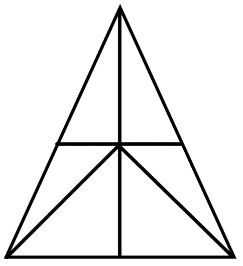 Задание 3. Реши задачу по действиям с пояснениями и запиши ответ.Чашка и блюдце стоят 250 рублей, 4 чашки и 3 блюдца стоят 887 рублей. Найди цену чашки и блюдца в отдельности.1). 250•3=750 (руб.) - стоят 3 чашки и 3 блюдца2). 887-750=137 (руб.) - стоит одна чашка3). 250-137=113 (руб.) - стоит одно блюдце Ответ: 137 рублей стоит чашка, 113 рублей – блюдце.   (5 баллов)Ключ по окружающему миру 4классбаллыЗадание 1Подчеркни только то, что может быть изображено на        глобусе.         Дома, озёра, леса, горы, острова, деревни, дороги, реки.По 0,5 балла(всего 2 балла)Задание 2 Ответь на вопросы.Ответь на вопросыКак называется воображаемая линия,  которая делит земной шар на Северное и Южное полушария? (Экватор)Какая часть света состоит из двух материков? (Америка включает два материка — Южную и Северную Америки.)Как называется природное скопление полезных ископаемых в недрах земли или на её поверхности? (Месторождение)По 1 баллу(всего 3 балла)Задание 3 Разгадай кроссворд По 1 баллу(всего 5 баллов)Всего 10 баллов